Some special FunctionsDate Modified:  	Thursday, 16 February 2012 19:00:53Today is: 	 	Thursday, 23 February 2012 15:05:24QuantityItemDescription*Unit PriceTotal PriceOther FAFA1BindersTest$10.00$10.00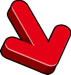 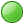 1BooksBooks$12.50$12.502$22.50Subtotal$22.50Taxable SubtotalSales Tax$0.00Total$22.50Twenty Two Dollars and Fifty  CentsTwenty Two Dollars and Fifty  CentsTwenty Two Dollars and Fifty  CentsTwenty Two Dollars and Fifty  CentsTwenty Two Dollars and Fifty  CentsEnter this order in accordance with the prices, terms, delivery method and specification listed above.Please notify us immediately if you are unable to ship as specified.Send all correspondence to Juiced Technologies, Inc. at the address below.Enter this order in accordance with the prices, terms, delivery method and specification listed above.Please notify us immediately if you are unable to ship as specified.Send all correspondence to Juiced Technologies, Inc. at the address below.	7/1/2011	7/1/2011	7/1/2011Authorized By                                          DateAuthorized By                                          DateAuthorized By                                          Date